위에 기재한 사항은 사실과 틀림이 없습니다.서울 글로벌 서포터즈로 선발 시 성실하게 활동할 것을 서약하며 지원합니다.2013년   월   일 성  명 :                   (인) 사단법인 서울특별시자원봉사센터우100-043 서울특별시 중구 소파길 24(남산동 3가 34-5) 남산빌딩 302호전화 (070) 8797-1862 / 팩스 (02) 776-8481 / 이메일 jooyaya8@gmail.com홈페이지 http://volunteer.seoul.go.kr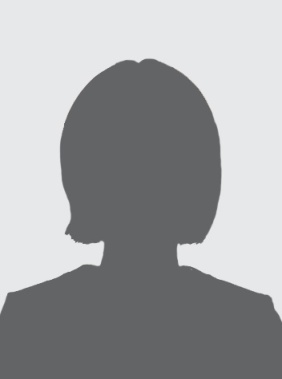 한글성명OOO영문성명국적주민번호(SSN)해외체류기간(국가)나이휴대폰전화번호E - mailSNSBlog/ Twitter/ FacebookBlog/ Twitter/ FacebookBlog/ Twitter/ FacebookBlog/ Twitter/ Facebook주소경력사항 경력사항 경력사항 경력사항 경력사항 기간기간학교명 및 전공(경력 및 소속)학교명 및 전공(경력 및 소속)구분0000.00.000000.00.00OO회사 OOO부OO회사 OOO부현직/전직0000.00.000000.00.00OO대학교 OOO학과OO대학교 OOO학과졸업/휴학/재학/기타봉사활동 경험 및 기타 활동봉사활동 경험 및 기타 활동봉사활동 경험 및 기타 활동봉사활동 경험 및 기타 활동봉사활동 경험 및 기타 활동기간기간활동 내용활동구분기관 및 소속기관 및 소속봉사활동동아리대외활동아르바이트기타어학어학어학어학어학언어언어시험점수기관기관자격증자격증자격증자격증취득일취득일자격증/ 면허증등급발행처자기소개서 제목해당내용을 작성합니다.※1. 글로벌 서포터즈로 선발되기 위한 자신의 강점 및 경험(봉사활동 포함)2. 글로벌 서포터즈로 선발되었을 경우 어떠한 방식으로, 어느 정도 기여할 수 있는지 서술해 주세요.